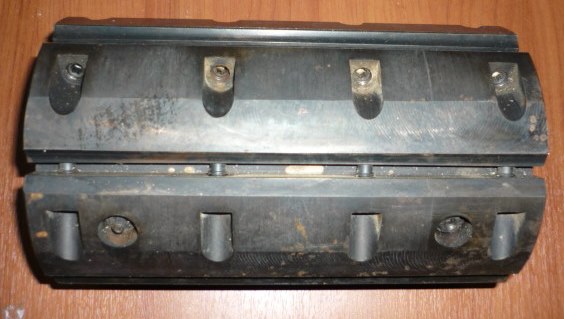 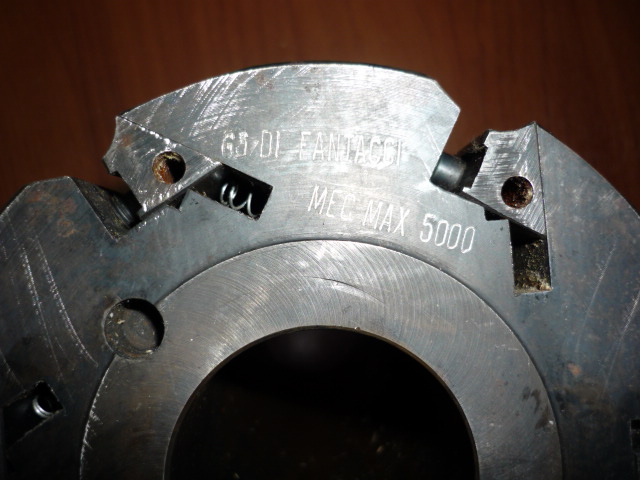 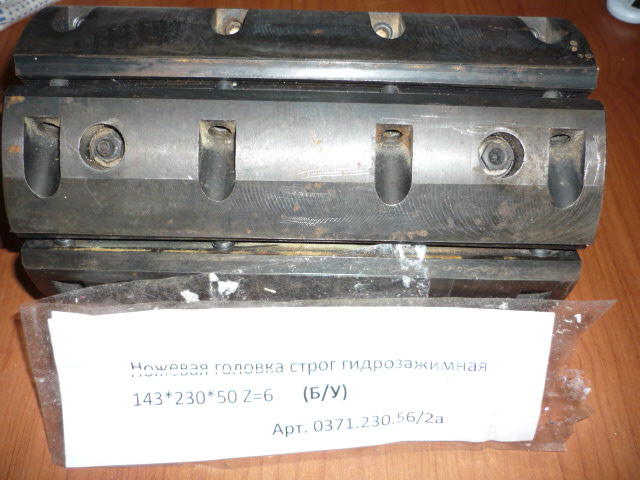 Код из 1САртикулНаименоваие/ Бренд/ПоставщикТехнические характеристикиГабаритыД*Ш*В,ммМасса,грМатериалМесто установки/НазначениеF00007360371.230.56/2aНожевая головка строг гидрозажимная 143*230*50 Z=6б/у143*230*50 Z=69000металлЧетырёхсторонние станки/ для профильного строганияF00007360371.230.56/2aб/у143*230*50 Z=69000металлЧетырёхсторонние станки/ для профильного строганияF00007360371.230.56/2aб/у143*230*50 Z=69000металлЧетырёхсторонние станки/ для профильного строгания